21.05.2018  № 855О внесении изменений в постановление администрации города Чебоксары от 29.05.2017 № 1320В связи со структурными и кадровыми изменениями администрация города Чебоксары п о с т а н о в л я е т:1. Внести следующие изменения в состав конкурсной комиссии по отбору победителей конкурса молодежных проектов и инициатив, утвержденный постановлением администрации города Чебоксары от 29.05.2017 № 1320 (далее – конкурсная комиссия):1.1. Исключить из состава конкурсной комиссии:Маклыгина Алексея Юрьевича – заместителя главы администрации города Чебоксары – руководителя аппарата, председателя конкурсной комиссии;Егорову Юлию Витальевну – главного специалиста-эксперта отдела молодежного и общественного развития администрации города Чебоксары, секретаря конкурсной комиссии;Жукова Александра Евгеньевича – начальника управления по связям со СМИ и молодежной политики администрации города Чебоксары, члена конкурсной комиссии.1.2. Включить в состав конкурсной комиссии:Салаеву Аллу Леонидовну – заместителя главы администрации города Чебоксары по социальным вопросам, председателем конкурсной комиссии;Курносову Дарью Анатольевну – главного специалиста-эксперта отдела молодежного и общественного развития администрации города Чебоксары, секретарем конкурсной комиссии;Ефремову Оксану Викторовну – начальника управления информации, общественных связей и молодежной политики, членом конкурсной комиссии.2. Управлению информации, общественных связей и молодежной политики администрации города Чебоксары (О.В. Ефремова) опубликовать настоящее постановление в средствах массовой информации.3. Контроль за исполнением настоящего постановления возложить на заместителя главы администрации города Чебоксары по социальным вопросам А.Л. Салаеву. Глава администрации города Чебоксары                           	        А.О. ЛадыковЧăваш РеспубликиШупашкар хулаАдминистрацийěЙЫШĂНУ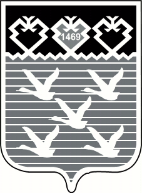 Чувашская РеспубликаАдминистрациягорода ЧебоксарыПОСТАНОВЛЕНИЕ